PfarrboteKatholische Pfarrgemeinde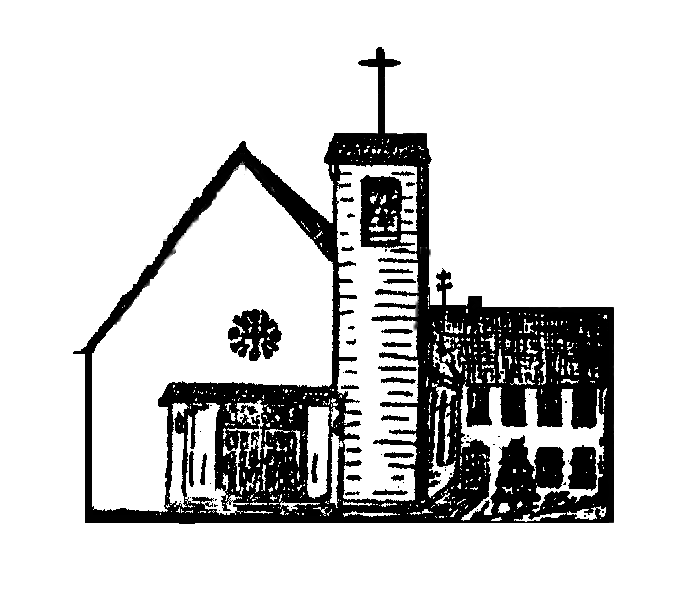 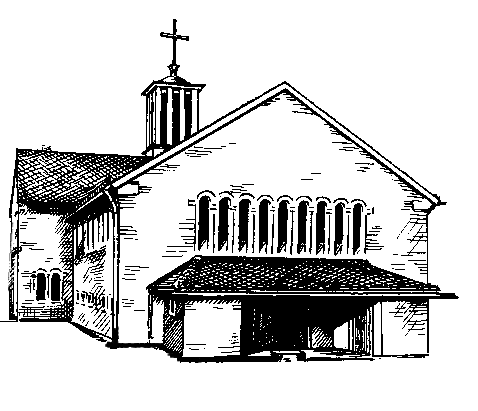 Heilig Kreuz		ChristkönigPostanschrift: Taunusstr. 8, 61200 WölfersheimTelefon 06036/98 11 01 – Fax 98 11 02 E-Mail: pfarrei.christkoenig@t-online.deBürozeiten: Dienstag, 9-12 Uhr u.15-17 UhrMittwoch, 10:30 – 12:30 UhrInternetadresse:https://bistummainz.de/pfarrgruppe/woelfersheim-echzellGottesdienste Bitte tragen Sie beim Betreten und Verlassen der Kirche, sowie beim Kommuniongang eine medizinische oder FFP2-Maske.Während des Gottesdienstes darf die Maske am Platz abgenommen werden.Segnung der AdventskränzeAm 27./28.11.2021 sind Sie herzlich eingeladen, Ihren Adventskranz von zu Hause mit in den Gottesdienst zu bringen. Die Kränze können Sie vor dem Altar ablegen. Sie werden dann gesegnet.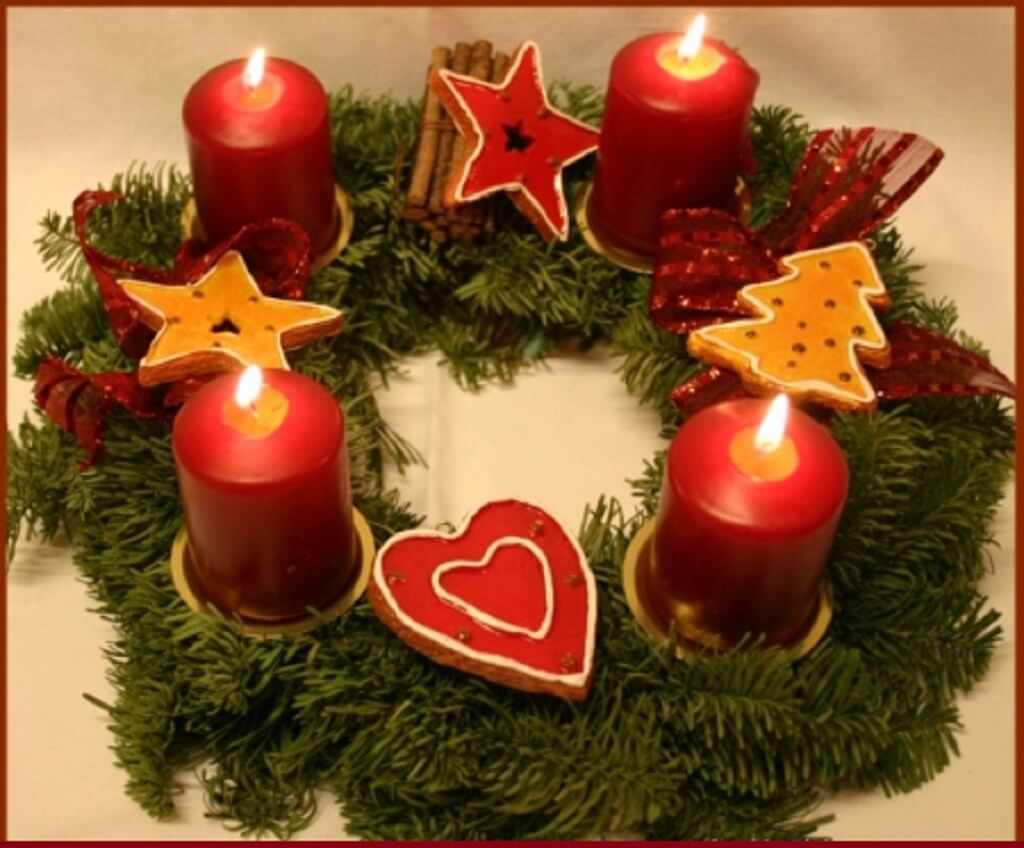 20.11.21 bis 19.12.21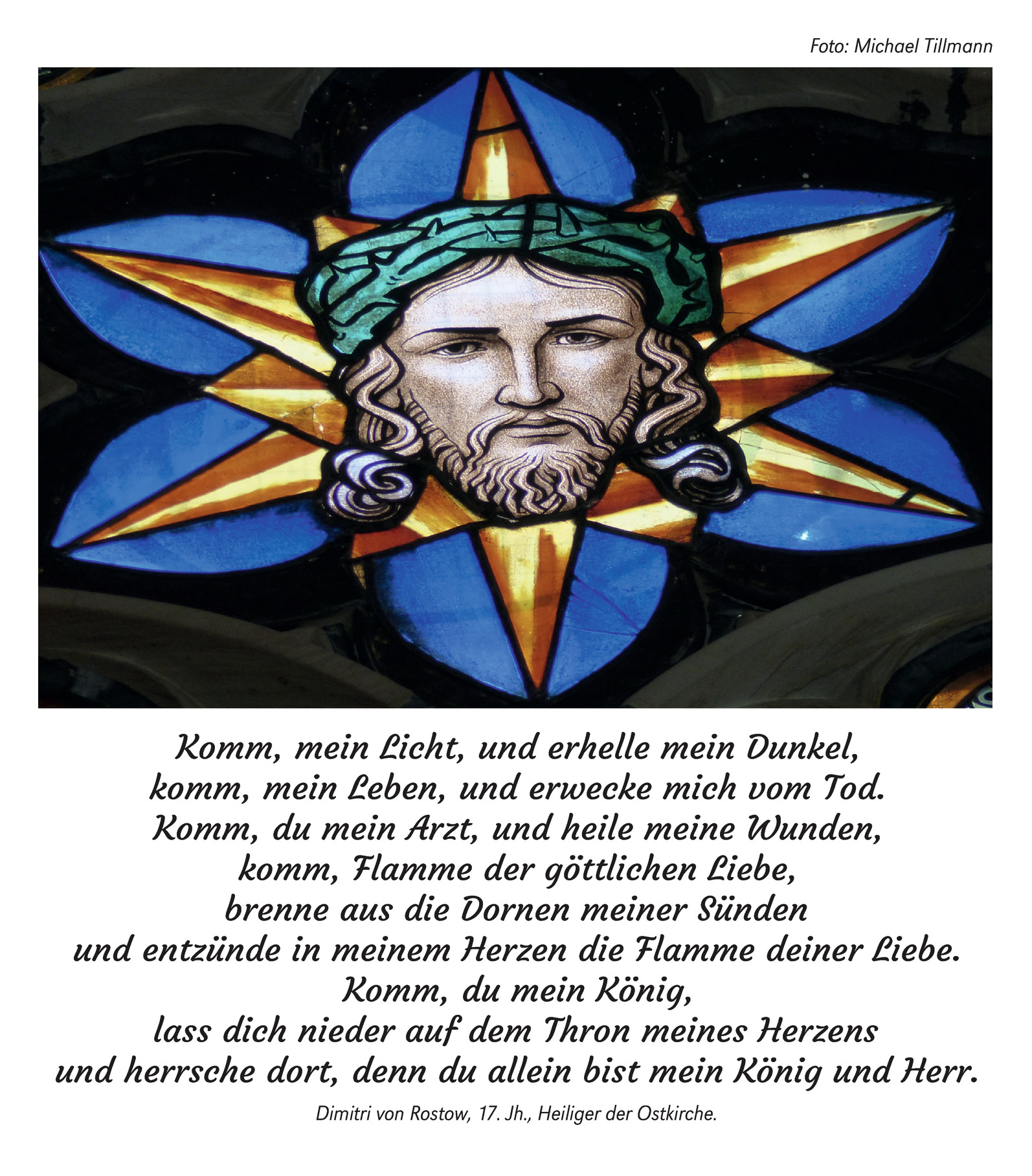 Samstag, 20.11.Koll.: Diaspora-Opfertag18:00 UhrVorabendmesse zu Christkönig in WölfersheimBitte mit Voranmeldung bis 17.11.2021/12:00 UhrSonntag, 21.11.ChristkönigssonntagKoll.: Diaspora-Opfertag10:30 UhrHochamt in Echzell als Dankgottesdienst der Kommunionkinder Bitte mit Voranmeldung bis 17.11.2021/12:00 UhrMittwoch, 24.11.17:30 UhrRosenkranz in Wölfersheim18:00 UhrHl. Messe in WölfersheimDonnerstag, 25.11.10:30 UhrHl. Messe im Haus Ziegler in WölfersheimSamstag, 27.11.15:30 UhrGemeindetreffen in Wölfersheim17:00 UhrKirchenkonzert in Wölfersheim18:00 UhrVorabendmesse in Echzellmit Pfr. SchmidtBitte mit Voranmeldung bis 24.11.2021/12:00 UhrSonntag, 28.11.1. Adventssonntag10:30 UhrHochamt in Wölfersheimmit Pfr. SchmidtBitte mit Voranmeldung bis 24.11.2021/12:00 UhrMittwoch, 01.12.17:30 UhrRosenkranz in Wölfersheim18:00 UhrHl. Messe in WölfersheimDonnerstag, 02.12.16:30 UhrEKO III-Gruppenstunde in WölfersheimSamstag, 04.12.18:00 UhrVorabendmesse in WölfersheimBitte mit Voranmeldung bis 01.12.2021/12:00 Uhranschließend Verkauf von diversen Artikeln der MinistrantenSonntag, 05.12.2. Adventssonntag10:30 UhrHochamt in EchzellBitte mit Voranmeldung bis 01.12.2021/12:00 Uhranschließend Verkauf von diversen Artikeln der MinistrantenDienstag, 07.12.15:00 UhrTreffen des Geburtstagsbesuchskreises in WölfersheimMittwoch, 08.12.17:30 UhrRosenkranz in Wölfersheim18:00 UhrHl. Messe in WölfersheimSamstag, 11.12.18:00 UhrVorabendmesse in Echzellunter Mitwirkung des Gesangvereins Eintracht WölfersheimBitte mit Voranmeldung bis 08.12.2021/12:00 UhrSonntag, 12.12.3. Adventssonntag10:30 UhrHochamt in WölfersheimBitte mit Voranmeldung bis 08.12.2021/12:00 UhrMittwoch, 15.12.17:30 UhrRosenkranz in Wölfersheim18:00 UhrHl. Messe in Wölfersheimals BußgottesdienstBitte mit Voranmeldung bis 15.12.2021/12:00 UhrDonnerstag, 16.12.10:30 UhrHl. Messe in der Seniorenresidenz BissesSamstag, 18.12.18:00 UhrVorabendmesse in WölfersheimBitte mit Voranmeldung bis 15.12.2021/12:00 UhrSonntag, 19.12.4. Adventssonntag10:30 UhrHochamt in EchzellBitte mit Voranmeldung bis 15.12.2021/12:00 Uhr